Муниципальное автономное общеобразовательное учреждение«Прииртышская средняя общеобразовательная школа»РАБОЧАЯ ПРОГРАММАпо информатикедля 8 классана 2019-2020 учебный годп. Прииртышский2019 годПланируемые результаты освоения учебного предмета «Информатика»1) формирование представлений о математике как о методе познания действительности, позволяющем описывать и изучать реальные процессы и явления:осознание роли математики в развитии России и мира;возможность привести примеры из отечественной и всемирной истории математических открытий и их авторов;2) развитие умений работать с учебным математическим текстом (анализировать, извлекать необходимую информацию), точно и грамотно выражать свои мысли с применением математической терминологии и символики, проводить классификации, логические обоснования, доказательства математических утверждений:оперирование понятиями: множество, элемент множества, подмножество, принадлежность, нахождение пересечения, объединения подмножества в простейших ситуациях; решение сюжетных задач разных типов на все арифметические действия; применение способа поиска решения задачи, в котором рассуждение строится от условия к требованию или от требования к условию; составление плана решения задачи, выделение этапов ее решения, интерпретация вычислительных результатов в задаче, исследование полученного решения задачи; нахождение процента от числа, числа по проценту от него, нахождения процентного отношение двух чисел, нахождения процентного снижения или процентного повышения величины; решение логических задач;3) развитие представлений о числе и числовых системах от натуральных; до действительных чисел; овладение навыками устных, письменных, инструментальных вычислений: оперирование понятиями: натуральное число, целое число, обыкновенная дробь, десятичная дробь, смешанное число, рациональное число, иррациональное число; использование свойства чисел и законов арифметических операций с числами при выполнении вычислений; использование признаков делимости на 2, 5, 3, 9, 10 при выполнении вычислений и решении задач; выполнение округления чисел в соответствии с правилами; сравнение чисел; оценивание значения квадратного корня из положительного целого числа;4) овладение символьным языком алгебры, приемами выполнения тождественных преобразований выражений, решения уравнений, систем уравнений, неравенств и систем неравенств; умения моделировать реальные ситуации на языке алгебры, исследовать построенные модели с использованием аппарата алгебры, интерпретировать полученный результат: выполнение несложных преобразований для вычисления значений числовых выражений, содержащих степени с натуральным показателем, степени с целым отрицательным показателем; выполнение несложных преобразований целых, дробно рациональных выражений и выражений с квадратными корнями; раскрывать скобки, приводить подобные слагаемые, использовать формулы сокращенного умножения;решение линейных и квадратных уравнений и неравенств, уравнений и неравенств, сводящихся к линейным или квадратным, систем уравнений и неравенств, изображение решений неравенств и их систем на числовой прямой;5) овладение системой функциональных понятий, развитие умения использовать функционально-графические представления для решения различных математических задач, для описания и анализа реальных зависимостей: определение положения точки по ее координатам, координаты точки по ее положению на плоскости; нахождение по графику значений функции, области определения, множества значений, нулей функции, промежутков  знакопостоянства промежутков возрастания и убывания, наибольшего и наименьшего значения функции; построение графика линейной и квадратичной функций;  оперирование на базовом уровне понятиями: последовательность, арифметическая прогрессия, геометрическая прогрессия; использование свойств линейной и квадратичной функций и их графиков при решении задач из других учебных предметов;6) овладение геометрическим языком; развитие умения использовать его для описания предметов окружающего мира; развитие пространственных представлений, изобразительных умений, навыков геометрических построений: оперирование понятиями: фигура, точка, отрезок, прямая, луч, ломаная, угол, многоугольник, треугольник и четырехугольник, прямоугольник и квадрат, окружность и круг, прямоугольный параллелепипед, куб, шар; изображение изучаемых фигур от руки и с помощью линейки и циркуля; выполнение измерения длин, расстояний, величин углов с помощью инструментов для измерений длин и углов;7) формирование систематических знаний о плоских фигурах и их свойствах, представлений о простейших пространственных телах; развитие умений моделирования реальных ситуаций на языке геометрии, исследования построенной модели с использованием геометрических понятий и теорем, аппарата алгебры, решения геометрических и практических задач: оперирование на базовом уровне понятиями: равенство фигур, параллельность и перпендикулярность прямых, углы между прямыми, перпендикуляр, наклонная, проекция; проведение доказательств в геометрии; оперирование на базовом уровне понятиями :вектор, сумма векторов, произведение вектора на число, координаты на плоскости; решение задач на нахождение геометрических величин (длина и расстояние, величина угла, площадь) по образцам или алгоритмам;8) овладение простейшими способами представления и анализа статистических данных;формирование представлений о статистических закономерностях в реальном мире и о различных способах их изучения, о простейших вероятностных моделях;развитие умений извлекать информацию, представленную в таблицах, на диаграммах, графиках, описывать и анализировать массивы числовых данных с помощью подходящих статистических характеристик, использовать понимание вероятностных свойств окружающих явлений при принятии решений: формирование представления о статистических характеристиках, вероятности случайного события; решение простейших комбинаторных задач; определение основных статистических характеристик числовых наборов; оценивание и вычисление вероятности события в простейших случаях; наличие представления о роли практически достоверных и маловероятных событий, о роли закона больших чисел в массовых явлениях; умение сравнивать основные статистические характеристики, полученные в процессе решения прикладной задачи, изучения реального явления;9) развитие умений применять изученные понятия, результаты, методы для решения задач практического характера и задач из смежных дисциплин с использованием при необходимости справочных материалов, компьютера, пользоваться оценкой и прикидкой при практических расчетах: распознавание верных и неверных высказываний; оценивание результатов вычислений при решении практических задач; выполнение сравнения чисел в реальных ситуациях; использование числовых выражений при решении практических задач и задач из других учебных предметов; решение практических задач с применением простейших свойств фигур; выполнение простейших построений и измерений на местности, необходимых в реальной жизни;10) формирование информационной и алгоритмической культуры; формирование представления о компьютере как универсальном устройстве обработки информации; развитие основных навыков и умений использования компьютерных устройств;11) формирование представления об основных изучаемых понятиях: информация, алгоритм, модель - и их свойствах;12) развитие алгоритмического мышления, необходимого для профессиональной деятельности в современном обществе; развитие умений составить и записать алгоритм для конкретного исполнителя; формирование знаний об алгоритмических конструкциях, логических значениях и операциях; знакомство с одним из языков программирования и основными алгоритмическими структурами - линейной, условной и циклической;13) формирование умений формализации и структурирования информации, умения выбирать способ представления данных в соответствии с поставленной задачей - таблицы, схемы, графики, диаграммы, с использованием соответствующих программных средств обработки данных;14) формирование навыков и умений безопасного и целесообразного поведения при работе с компьютерными программами и в Интернете, умения соблюдать нормы информационной этики и права;Информационные технологииУченик научится:находить сходство и различия в протекании информационных процессов у человека, в биологических, технических и социальных системах;классифицировать информационные процессы по принятому основанию;выделять основные информационные процессы в реальных системах;оценивать информацию с позиций её свойств (достоверность, объективность, полнота, актуальность и т. д.).Ученик получит возможность научиться:определять средства информатизации, необходимые для осуществления информационных процессов;оценивать числовые параметры информационных процессов.Компьютер как универсальное устройство обработки информации Ученик научится:анализировать компьютер с точки зрения единства аппаратных и программных средств;анализировать устройства компьютера с точки зрения организации процедур ввода, хранения, обработки, передачи, вывода информации;определять средства, необходимые для осуществления информационных процессов при решении задач;осуществлять компьютерный эксперимент для выявления системы команд и системы отказов данного программного средства.Ученик получит возможность научиться:кодировать (по таблице) и декодировать (по бинарному дереву) сообщения, используя азбуку Морзе;вычислять значения арифметических выражений с помощью программы «Калькулятор»;получать с помощью программы «Калькулятор» двоичные представления символов таблицы ASCII по их десятичному порядковому номеру.Коммуникационные технологииУченик научитсяиспользовать базовый набор понятий, которые позволяют описывать работу основных типов программных средств и сервисов;знаниям, умениям и навыкам, достаточным для работы на базовом уровне с различными программными системами и сервисами указанных типов; умению описывать работу этих систем и сервисов с использованием соответствующей терминологии.Ученик получит возможностьпознакомиться с программными средствами для работы с аудио- и визуальными данными и соответствующим понятийным аппаратом;познакомиться с примерами использования математического моделирования и компьютеров в современных научно-технических исследованиях (биология и медицина, авиация и космонавтика, физика и т. д.).Содержание  учебного предмета «Информатика»1. Информация и информационные процессы (9 часов)Информация в природе, обществе и технике. Информация и информационные процессы в неживой природе. Информация и информационные процессы в живой природе. Человек: информация и информационные процессы.  Информация и информационные процессы в технике. Кодирование информации с помощью знаковых систем. Знаки: форма и значение. Знаковые системы. Кодирование информации. Количество информации. Количество информации как мера уменьшения неопределенности знания. Определение количества информации. Алфавитный подход к определению количества информации.Практические работы:Практическая работа № 1.1 «Перевод единиц измерения количества информации с помощью калькулятора».Практическая работа № 1.2 «Тренировка ввода текстовой и числовой информации с помощью клавиатурного тренажера».Тест № 1. «Количество информации». 2. Компьютер как универсальное устройство обработки информации (10 часов)Программная обработка данных на компьютере. Устройство компьютера. Процессор и системная плата. Устройства ввода информации. Устройства вывода информации. Оперативная память. Долговременная память.  Файлы и файловая система. Файл. Файловая система. Работа с  файлами и дисками. Программное обеспечение компьютера.  Операционная система.  Прикладное программное обеспечение. Графический интерфейс операционных систем и приложений. Представление информационного пространства с помощью графического интерфейса. Компьютерные вирусы и антивирусные программы. Правовая охрана  программ и данных. Защита информации.  Правовая охрана информации. Лицензионные, условно бесплатные и свободно распространяемые программыЗащита информации.Практические работы:Практическая работа № 2.1 «Работа с файлами с использованием файлового менеджера».Практическая работа № 2.2 «Форматирование, проверка и дефрагментация дискет».Практическая работа № 2.3 «Определение разрешающей способности мыши».Практическая работа № 2.4 «Установка даты и времени».Практическая работа № 2.5 «Защита от вирусов: обнаружение и лечение». Тест № 2. «Компьютер как универсальное устройство обработки информации».3. Коммуникационные технологии (13 часов)Передача информации. Локальные компьютерные сети. Глобальная компьютерная сеть. Интернет. Состав Интернета. Адресация в Интернете. Маршрутизация и транспортировка данных по компьютерным сетям. Информационные ресурсы Интернета. Всемирная паутина. Электронная почта. Файловые архивы. Общение в Интернете. Мобильный Интернет. Звук и видео в Интернете. Поиск информации в Интернете. Электронная коммерция в Интернете. Разработка Web-сайтов с использованием языка разметки гипертекста HTML. Web-страницы и Web-сайты. Структура Web-страницы. Форматирование текста на Web-странице. Вставка изображений в Web-страницы. Гиперссылки на Web-страницах. Списки на Web-страницах. Интерактивные формы на Web-страницах.Практические работы:Практическая работа № 3.1 «Предоставление доступа к диску на компьютере в локальной сети».Практическая работа № 3.2 «Подключение к Интернету».Практическая работа № 3.3 «География Интернета».Практическая работа №3.4 «Путешествие по Всемирной паутине».Практическая работа № 3.5 «Работа с электроннойWeb-почтой».Практическая работа № 3.6 «Загрузка файлов из Интернета».Практическая работа № 3.7 «Поиск информации в Интернете».Практическая работа № 3.8 «Разработка сайта с использованием языка разметки текста HTML». Тест  № 3. «Коммуникационные технологии»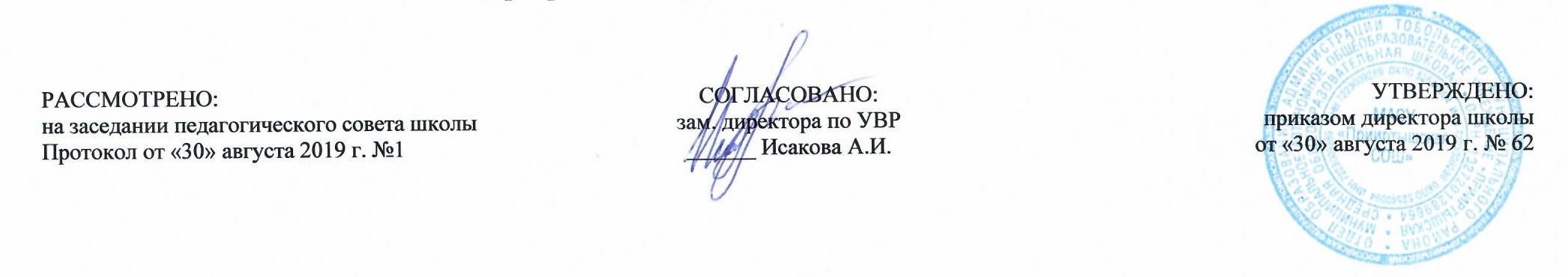 Планирование составлено в соответствиис  ФГОС ООО		Составитель программы:                                                                          Журавлёва Ирина Анатольевна, учитель информатики первой квалификационной категории№п/пНазвание темы,  разделаКол-вочасов1.Информация и информационные процессы91.Информация. Информатика.Техника безопасности2.Информация в живой и в неживой природеПравила набора текста3.Информационные процессы в техникеПравила набора текста4.Кодирование информации с помощью знаковых системРабота с фрагментами5.Знаковые системыРабота с фрагментами6.Кодирование информацииРабота с фрагментами7.Количество информации как мера уменьшения неопределенности знаний. Единицы измерения информации.8.Количество информации. Алфавитный подход к определению количества информации9.Обобщение знаний по теме «Количество информации».2Компьютер как универсальное устройство обработки информации101. Устройство компьютера2.Процессор и системная плата3.Устройства ввода и вывода информации4.Внутренняя память компьютера Долговременная память. «Форматирование дискеты».5.Файловая система.Поиск файлов6.Работа с файлами и дисками.«Работа с файлами с использованием файлового менеджера».7.ПО компьютера. Операционная система.Правовая охрана программ и данных.8.Графический интерфейс операционных систем и приложений9.Компьютерные вирусы и антивирусные программы.10.«Компьютер как универсальное устройство обработки информации».3Коммуникационные технологии131.Передача информации. Локальные компьютерные сети.2.Глобальная компьютерная сеть Интернет. Адресация в Интернете. Маршрутизация и транспортировка данных.3. «Подключение к сети  Интернет».4.Электронная почта. «Работа с электроннойWeb-почтой».5.Файловые архивы. «Загрузка файлов из Интернета».6.Информационные ресурсы. Общение в Интернете. Мобильный Интернет. Звук и видео в Интернете.7.Поиск информации в Интернете. Электронная коммерция в Интернете. 8.Web-страницы и Web-сайты. Структура Web-страницы.9.Вставка изображений в Web-страницы. Гиперссылки на Web-страницах.10.Списки на Web-страницах. Интерактивные формы на Web-страницах.11.«Разработка сайта с использованием языка разметки текста HTML».12.«Разработка сайта с использованием языка разметки текста HTML».13.Обобщение по теме  «Язык гипертекстовой разметки HTML»4Итоговое повторение21.Информация и информационные процессы2.Компьютер как универсальное устройство обработки информации1 четверть82 четверть83 четверть104 четверть8Итого34